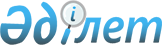 О признании утратившим силу постановления Правительства Республики Казахстан от 31 декабря 2010 года № 1510 "Об утверждении Стратегии развития акционерного общества "Назарбаев Интеллектуальные школы" на 2011 - 2020 годы"Постановление Правительства Республики Казахстан от 26 марта 2015 года № 158      Правительство Республики Казахстан ПОСТАНОВЛЯЕТ:



      1. Признать утратившим силу постановление Правительства Республики Казахстан от 31 декабря 2010 года № 1510 «Об утверждении Стратегии развития акционерного общества «Назарбаев Интеллектуальные школы» на 2011 - 2020 годы».



      2. Настоящее постановление вводится в действие со дня его подписания.      Премьер-Министр

      Республики Казахстан                      К. Масимов
					© 2012. РГП на ПХВ «Институт законодательства и правовой информации Республики Казахстан» Министерства юстиции Республики Казахстан
				